УПОЛНОМОЧЕННЫЙ ПО ПРАВАМ ЧЕЛОВЕКАВ МОСКОВСКОЙ ОБЛАСТИФаевская Ирина Клавдиевна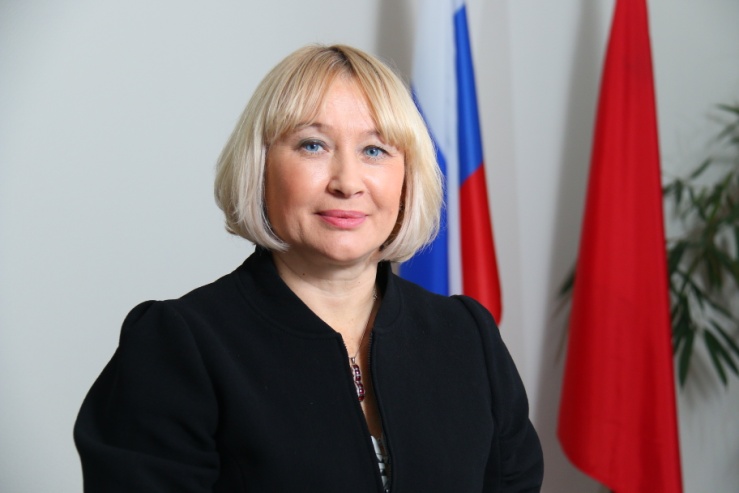 	Контактная информация:Адрес:143407, Московская область, г. Красногорск-7, бульвар Строителей, д.1Телефон:8-498-602-32-07Факс:8 498-602-32-07E-mail:upr@mosreg.ruПРИЕМ ГРАЖДАНЛичные приемы граждан проходят по предварительной записи по адресу: г.Москва, проспект Мира, д.72.Запись на прием и предварительная консультация по телефону: 8-498-602-32-07